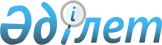 Қазақстан Республикасы Үкіметінің 2000 жылғы 28 қазандағы N 1624 қаулысына өзгерістер мен толықтырулар енгізу туралы
					
			Күшін жойған
			
			
		
					Қазақстан Республикасы Үкіметінің қаулысы 2002 жылғы 10 маусым N 621. Күші жойылды - Қазақстан Республикасы Үкіметінің 2005 жылғы 5 шілдедегі N 692 Қаулысымен



      


Күші жойылды - Қазақстан Республикасы Үкіметінің 2005 жылғы 5 шілдедегі N 692 


 Қаулысымен 


. 






      "Лицензиялау туралы" Қазақстан Республикасының 1995 жылғы 17 сәуірдегі N 2200 
 Заңын 
 орындау үшін Қазақстан Республикасының Үкіметі қаулы етеді:




      1. "Емдік препараттарды дайындаумен және сатумен байланысты қызметті лицензиялау ережесін бекіту туралы" Қазақстан Республикасы Үкіметінің 2000 жылғы 28 қазандағы N 1624 
 қаулысына 
 (Қазақстан Республикасының ПҮКЖ-ы, 2000 ж., N 44-45, 530-құжат) мынадай өзгерістер мен толықтырулар енгізілсін:

      көрсетілген қаулымен бекітілген Емдік препараттарды дайындаумен және сатумен байланысты қызметті лицензиялау ережесінде: 



      21-тармақта: 



      3) тармақша мынадай редакцияда жазылсын: 



      "3) дәріхана қоймасының басшысында - жоғары фармацевтік білімінің, мамандығы бойынша 3 жылдан кем емес жұмыс өтілінің, емдік препараттарды қабылдауды, сақтауды және сатуды жүзеге асыратын қойма бөлімдерінің басшыларында - жоғары немесе орта фармацевтік білімінің;";

      22-тармақта: 



      6) тармақша мынадай мазмұндағы абзацпен толықтырылсын: 



      "шалғайдағы ауылдық жерлерде дәріхана, дәріхана пункттері және дәріхана дүңгіршіктері жоқ болған жағдайда дәрілік заттарды сатуды Қазақстан Республикасының заңнамасына сәйкес заңды немесе жеке тұлғалар фельдшерлік-акушерлік пункттер арқылы жүзеге асыра алады. Бұл ретте дәрілік заттар сапасының, қауіпсіздігінің және тиімділігінің сақталуын дәрілік заттарды сататын медициналық білімі бар, аттестатталған мамандар қамтамасыз етеді.";

      мынадай мазмұндағы 25 және 26-тармақтармен толықтырылсын:

      "25. Аурулардың диагнозын қою, алдын алу және емдеу мақсатында пайдаланылатын бұйымдарды, құрылғылар мен құралдарды (бұдан әрі - медициналық мақсаттағы бұйымдар) бөлшек сатумен байланысты қызметті лицензиялау кезінде қойылатын біліктілік талаптары мыналардың болуын қамтиды: 



      1) көп қабатты тұрғын немесе қоғамдық ғимаратта не бөлек тұрған ғимаратта (меншік иесінің объектіге мүліктік құқығын белгілейтін құжаттармен расталған) жабдықтарды сақтауды, сапасын, түгелдігін және жұмыс істеу қабілетін тексеруді, медициналық мақсаттағы бұйымдарды, оларға қосалқы бөлшектерді және шығыс материалдарын бөлшек сатуды ұйымдастыру үшін санитарлық ережелермен нормаларға, өрт және техника қауіпсіздігіне сәйкес келетін медициналық бұйымдар дүкеніне арналған бөлек есігі бар үй-жайлар мен алаңдар; 



      2) медициналық мақсаттағы бұйымдардың сақталуын, сапасын қамтамасыз етуге арналған жабдық, тиісті жиһаз, құралдар, санитарлық-гигиеналық киім және өртке қарсы мүкәммал; 



      3) медициналық мақсаттағы бұйымдарды пайдалану және сапасын қамтамасыз ету жөніндегі анықтамалық әдебиет проспектілер, каталогтар, нұсқаулықтар; 



      4) сатылатын медициналық мақсаттағы бұйымдардың сақталуына, сапасына жауапты қызметкерлердің 5 жылда бір рет біліктілігін көтеруден өтуі, фармацевтік немесе медициналық білімі. 



      26. Медициналық мақсаттағы бұйымдарды көтерме сатумен байланысты қызметті лицензиялау кезінде қойылатын біліктілік талаптары мыналардың болуын қамтиды: 



      1) көп қабатты тұрғын немесе қоғамдық ғимаратта не бөлек тұрған ғимаратта (меншік иесінің объектіге мүліктік құқығын белгілейтін құжаттармен расталған) жабдықтарды сақтауды, сапасын, түгелдігін және жұмыс істеу қабілетін тексеруді, медициналық мақсаттағы бұйымдарды, оларға қосалқы бөлшектерді және шығыс материалдарын көтерме сатуды ұйымдастыру үшін санитарлық ережелер мен нормаларға, өрт және техника қауіпсіздігіне сәйкес келетін көтерме сауда қоймасына арналған бөлек есігі бар үй-жайлар мен алаңдар; 



      2) медициналық мақсаттағы бұйымдардың сақталуын, сапасын қамтамасыз етуге арналған жабдық, тиісті жиһаз, құралдар, санитарлық-гигиеналық киім және өртке қарсы мүкәммал; 



      3) көтерме сауда қоймасының басшысында - жоғары фармацевтік немесе медициналық білім және 3 жылдан кем емес жұмыс өтілі, ал медициналық мақсаттағы бұйымдардың сақталуына, сатылуына жауапты адамдарда - 5 жылда бір рет біліктілігін көтеруден өтуі, жоғары немесе орта фармацевтік білімі;



      4) медициналық мақсаттағы бұйымдарды пайдалану және сапасын қамтамасыз ету жөніндегі анықтамалық әдебиет, каталогтар, проспектілер, нұсқаулықтар.".




      2. Осы қаулы жарияланған күнінен бастап күшіне енеді.

      

Қазақстан Республикасының




      Премьер-Министрі


					© 2012. Қазақстан Республикасы Әділет министрлігінің «Қазақстан Республикасының Заңнама және құқықтық ақпарат институты» ШЖҚ РМК
				